The completed application form should be emailed to the Network Manager:  metals.bbsrcnibb@durham.ac.uk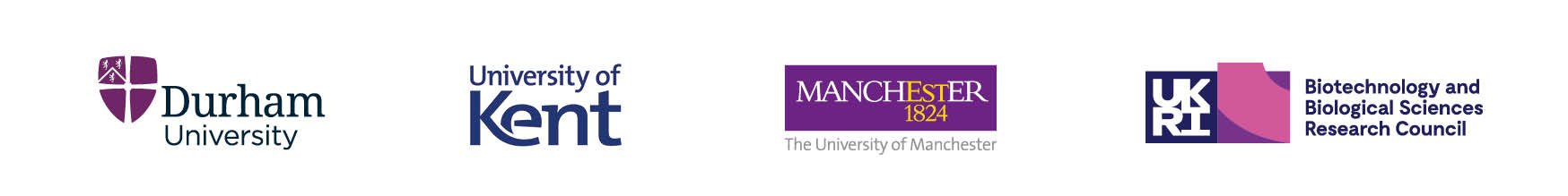 E3B: Metals in Biology BBSRC NIBBEarly Career Researcher Fellowship Planning-Visit Fund Application FormE3B: Metals in Biology BBSRC NIBBEarly Career Researcher Fellowship Planning-Visit Fund Application FormAPPLICATION FORM TO BE COMPLETED BY THE ACADEMIC HOSTAPPLICATION FORM TO BE COMPLETED BY THE ACADEMIC HOSTPlease read the Terms and Conditions of the call  I confirm that the ECR and I have read and agree to the above terms and conditions (double click on the box then click ‘checked’ under ‘default value’ on the dialog box that appears)Please read the Terms and Conditions of the call  I confirm that the ECR and I have read and agree to the above terms and conditions (double click on the box then click ‘checked’ under ‘default value’ on the dialog box that appears)Please read the BBSRC Research Grants eligible for BBSRC funding (section 3)  I confirm that I am eligible for BBSRC funding (double click on the box then click ‘checked’ under ‘default value’ on the dialog box that appears)Please read the BBSRC Research Grants eligible for BBSRC funding (section 3)  I confirm that I am eligible for BBSRC funding (double click on the box then click ‘checked’ under ‘default value’ on the dialog box that appears)Please confirm that you, the ECR and industry partner(s) are members of the E3B: Metals in Biology Network.  You can join by completing this membership form     I confirm that the above are members of the Network(double click on the box then click ‘checked’ under ‘default value’ on the dialog box that appears)Please confirm that you, the ECR and industry partner(s) are members of the E3B: Metals in Biology Network.  You can join by completing this membership form     I confirm that the above are members of the Network(double click on the box then click ‘checked’ under ‘default value’ on the dialog box that appears)An authorised individual (eg Head of Department or Research Office) in your institutionmust verify (by email) willingness to host the ECR, if a subsequent fellowship application is successful  I confirm that the above confirmation email will be included with the application (double click on the box then click ‘checked’ under ‘default value’ on the dialog box that appears)An authorised individual (eg Head of Department or Research Office) in your institutionmust verify (by email) willingness to host the ECR, if a subsequent fellowship application is successful  I confirm that the above confirmation email will be included with the application (double click on the box then click ‘checked’ under ‘default value’ on the dialog box that appears)1. Applicant Details1. Applicant DetailsAcademic Host DetailsAcademic host must be eligible for BBSRC funding and be a member of the E3B: Metals in Biology Network.Academic Host DetailsAcademic host must be eligible for BBSRC funding and be a member of the E3B: Metals in Biology Network.Name of academic (title, first name, surname)InstitutionEmail addressEarly Career Researcher DetailsECR must be within 10 years of completing a PhD excluding any career breaks and be a member of the E3B: Metals in Biology Network.Early Career Researcher DetailsECR must be within 10 years of completing a PhD excluding any career breaks and be a member of the E3B: Metals in Biology Network.Name of ECR  (title, first name, surname)InstitutionEmailIndustry Partner DetailsIndustry partner must be a member of the E3B: Metals in Biology Network. Copy and paste to add additional partners.Industry Partner DetailsIndustry partner must be a member of the E3B: Metals in Biology Network. Copy and paste to add additional partners.Name of industry partner(title, first name, surname)Company name Postal addressEmail 2. Project  Details 2. Project  Details Project description  (max 250 words)Please provide a brief description of the intended project to be developed which must include (1) fellowship scheme(s) to which the ECR intends submitting application(s) (2) nature of industry link(s) (3) expertise of academic host (4) current technology readiness level (TRL) and anticipated TRL, if subsequent funding won. Include a sentence describing how the project fits the remit of industrial biotechnology and bioenergy as defined by the BBSRC “The use of biological resources for producing and processing materials, chemicals and energy” and ensure the connection with remit of the Network is obvious. Project description  (max 250 words)Please provide a brief description of the intended project to be developed which must include (1) fellowship scheme(s) to which the ECR intends submitting application(s) (2) nature of industry link(s) (3) expertise of academic host (4) current technology readiness level (TRL) and anticipated TRL, if subsequent funding won. Include a sentence describing how the project fits the remit of industrial biotechnology and bioenergy as defined by the BBSRC “The use of biological resources for producing and processing materials, chemicals and energy” and ensure the connection with remit of the Network is obvious. 3. Curriculum Vitae of ECR3. Curriculum Vitae of ECRPlease provide a 2-page cv of the ECR (as required on BBSRC responsive mode grant applications).  Please provide a 2-page cv of the ECR (as required on BBSRC responsive mode grant applications).  4. Financial Details4. Financial DetailsPlease provide an estimated cost of the visit. The Network will reimburse the academic host institution (up to £2K) for travel and accommodation after the event on submission of a claim form and receipts. The applicant should send a completed expenses claim form to the Network Manager: metals.bbsrcnibb@durham.ac.uk.  Please provide an estimated cost of the visit. The Network will reimburse the academic host institution (up to £2K) for travel and accommodation after the event on submission of a claim form and receipts. The applicant should send a completed expenses claim form to the Network Manager: metals.bbsrcnibb@durham.ac.uk.  Travel (£)Accommodation (£)5. Privacy Notice5. Privacy NoticePrivacy notice: Please read the E3B: Metals in Biology Network privacy notice. The information you provide will only be used by Durham University and the University of Kent for the purpose of the ECR fellowship planning-visit fund for the E3B: Metals in Biology Network. By providing your information you are consenting to its use for this purpose. Durham University and University of Kent carries out the processing of personal data in accordance with the UK Data Protection Act 1998/General Data Protection Regulation (GDPR) Privacy notice: Please read the E3B: Metals in Biology Network privacy notice. The information you provide will only be used by Durham University and the University of Kent for the purpose of the ECR fellowship planning-visit fund for the E3B: Metals in Biology Network. By providing your information you are consenting to its use for this purpose. Durham University and University of Kent carries out the processing of personal data in accordance with the UK Data Protection Act 1998/General Data Protection Regulation (GDPR) 